ПОЛИТИКА В ОТНОШЕНИИ ОБРАБОТКИ ПЕРСОНАЛЬНЫХ ДАННЫХ


1. ОБЩИЕ ПОЛОЖЕНИЯ1.1.  Настоящая Политика в отношении обработки персональных данных (далее по тексту – Политика) бюджетного учреждения социального обслуживания Вологодской области «Комплексный центр социального обслуживания населения Бабаевского района» (далее по тексту  – Учреждение, Оператор)составлена в соответствии с п. 2 ст. 18.1 Федерального закона  Российской  Федерации от 27.07.2006 №152-ФЗ «О персональных данных», Федерального закона от 27.07.2006 №149-ФЗ «Об информации, информационных технологиях и о защите информации», а также иных нормативно-правовых актов Российской Федерации в области защиты и обработки персональных данных и действует в отношении всех персональных данных, которые  Учреждение  может получить от субъекта персональных данных, являющегося стороной  по договору оказания социальных  услуг (получатель социальных услуг или его законный представитель), гражданско-правовому  договору, а так же от субъекта персональных данных, состоящего с Учреждением в отношениях, регулируемых трудовым законодательством  (далее  – Работника).1.2. Оператор обеспечивает защиту обрабатываемых персональных данных от  несанкционированного доступа и  разглашения, неправомерного использования или  утраты в соответствии с требованиями Федерального закона от 27.07.2006 N 152-ФЗ “О персональных данных”, Постановления Правительства Российской Федерации от 15.09.2008 N 687 “Об утверждении Положения об особенностях обработки персональных  данных, осуществляемой без использования средств автоматизации”, Постановлением Правительства РФ от 01.11.2012 N 1119 "Об утверждении требований к  защите персональных данных при их обработке в информационных системах  персональных данных", нормативных документов уполномоченных органов, локальных нормативных актов, настоящей Политики.1.3. Изменение Политики1.3.1. Оператор имеет право вносить изменения в настоящую Политику. При внесении  изменений в заголовке Политики указывается дата последнего обновления редакции.Новая редакция Политики вступает в силу с момента ее размещения на сайте, если иное  не предусмотрено новой редакцией Политики.1.3.2. Действующая редакция хранится в электронном виде на сайте Оператора по адресу: http://test.kcsonbabaevo.gov35.ru 2. ТЕРМИНЫ И ПРИНЯТЫЕ СОКРАЩЕНИЯПерсональные данные  – любая информация, относящаяся к прямо или косвенно определенному или определяемому физическому лицу (субъекту персональных данных);Обработка персональных данных – любое действие (операция) или совокупность  действий (операций), совершаемых с использованием средств автоматизации или без  использования таких средств с персональными данными, включая сбор, запись, систематизацию, накопление, хранение, уточнение (обновление, изменение), извлечение, использование, передачу (распространение, предоставление, доступ), обезличивание, блокирование, удаление, уничтожение персональных данных;Оператор – государственный орган, муниципальный орган, юридическое или физическое лицо, самостоятельно или совместно с другими лицами организующие и (или) осуществляющие обработку персональных данных, а также определяющие цели обработки персональных данных, состав персональных данных, подлежащих обработке, действия (операции), совершаемые с персональными данными;Автоматизированная обработка персональных данных – обработка персональных данных с помощью средств вычислительной техники;Информационная система персональных данных (ИСПД) – совокупность  содержащихся в базах данных персональных данных и обеспечивающих их обработку информационных технологий и технических средств;Распространение персональных данных - действия, направленные на раскрытие персональных данных неопределенному кругу лиц;Предоставление персональных данных - действия, направленные на раскрытие персональных данных определенному лицу или определенному кругу лиц;Блокирование персональных данных – временное прекращение обработки  персональных данных (за исключением случаев, если обработка необходима для уточнения персональных данных);Уничтожение персональных данных – действия, в результате которых становится  невозможным восстановить содержание персональных данных в информационной  системе персональных данных и (или) в результате которых уничтожаются   материальные носители персональных данных;Обезличивание персональных данных - действия, в результате которых становится невозможным без использования дополнительной информации определить принадлежность персональных данных конкретному субъекту персональных данных.3.ОБРАБОТКА ПЕРСОНАЛЬНЫХ ДАННЫХ3.1. Получение персональных данных.3.1.1. Все персональные данные следует получать от самого субъекта. Если персональные данные субъекта можно получить только у третьей стороны, то Субъект должен быть уведомлен об этом или от него должно быть получено согласие.3.1.2. Оператор должен сообщить Субъекту о целях, предполагаемых источниках и  способах получения персональных данных, характере подлежащих получению персональных данных, перечне действий с персональными данными,  сроке, в течение которого действует согласие и порядке его отзыва, а также о  последствиях отказа Субъекта дать письменное согласие на их получение.3.1.3. Документы, содержащие персональные данные создаются путем:- копирования оригиналов документов (паспорт, документ об образовании,  свидетельство ИНН, пенсионное свидетельство и др.);- внесения сведений в учетные формы;- получения оригиналов необходимых документов (трудовая книжка, медицинское заключение, характеристика и др.).3.2. Обработка персональных данных.3.2.1. Обработка персональных данных осуществляется:- С согласия субъекта персональных данных на обработку его персональных данных;- В случаях, когда обработка персональных данных необходима для осуществления и выполнения возложенных законодательством Российской Федерации функций, полномочий и обязанностей;- В случаях, когда осуществляется обработка персональных данных, доступ   неограниченного круга лиц к которым предоставлен субъектом персональных данных  либо по его просьбе (далее – персональные данные, сделанные общедоступными  субъектом персональных данных).3.2.2.  Цели обработки персональных:- Обеспечение Учреждением оказания социальных услуг населению, а также  наиболее полного исполнения обязательств и компетенций в соответствии с  Федеральными законами   от 28 декабря 2013 г. № 442-ФЗ «Об основах социального обслуживания граждан в Российской Федерации»;- Осуществление трудовых отношений;- Осуществление гражданско-правовых отношений.3.2.3. Категории субъектов персональных данных.В  Учреждении обрабатываются персональные данные следующих субъектов:- физические лица, состоящие с Учреждением в трудовых отношениях;- физические лица, являющие близкими родственниками работников Учреждения;- физические лица, уволившиеся из Учреждения;- физические лица, являющиеся кандидатами на работу;- физические лица, состоящие с Учреждением в гражданско-правовых отношениях;- физические лица, обратившиеся в  Учреждение за оказанием социальных услуг.3.2.4. Персональные данные, обрабатываемые Оператором:- Данные полученные при осуществлении трудовых отношений;- Данные полученные для осуществления отбора кандидатов на работу;- Данные полученные при осуществлении гражданско-правовых отношений.- Данные полученные при оказании социальных услуг.3.2.5. Обработка персональных данных ведется:- С использованием средств автоматизации- Без использования средств автоматизации3.3. Хранение персональных данных.3.3.1. Персональные данные Субъектов могут быть получены, проходить дальнейшую обработку и передаваться на хранение как на бумажных носителях, так и в электронном виде.3.3.2. Персональные данные, зафиксированные на бумажных носителях хранятся в запираемых шкафах, либо в запираемых помещениях с ограниченным правом доступа.3.3.3. Персональные данные Субъектов, обрабатываемые с использованием средств автоматизации в разных целях, хранятся в разных папках (вкладках).3.3.4. Не допускается хранение и размещение документов, содержащих персональные данные, в открытых электронных каталогах (файлообменниках) в ИСПД.3.3.5. Хранение персональных данных в форме, позволяющей определить субъекта персональных данных, осуществляется не дольше, чем этого требуют цели их обработки и они подлежат уничтожению по достижении целей обработки или в случае утраты необходимости в их достижении.3.4. Уничтожение персональных данных.3.4.1. Уничтожение документов (носителей), содержащих персональные данные производится путем сожжения, дробления (измельчения), химического разложения, превращения в бесформенную массу или порошок. Для уничтожения бумажных документов допускается применение шредера.3.4.2. Персональные данные на электронных носителях уничтожаются путем стирания или форматирования носителя.3.4.3. Уничтожение производится комиссией. Факт уничтожения персональных данных подтверждается документально актом об уничтожении носителей, подписанным членами комиссии.3.5. Передача персональных данных.3.5.1. Оператор передает персональные данные третьим лицам в следующих случаях:- Субъект выразил свое согласие на такие действия;- Передача предусмотрена российским или иным применимым законодательством в рамках установленной законодательством процедуры.3.5.2. Перечень лиц, которым передаются персональные данные.Третьи лица, которым передаются ПД:- Пенсионный фонд РФ для учета (на законных основаниях);- Налоговые органы РФ (на законных основаниях);- Фонд социального страхования (на законных основаниях);- Территориальный фонд обязательного медицинского страхования (на законных основаниях);- Банки для начисления заработной платы (на основании договора);- Органы МВД в случаях, установленных законодательством.4. ЗАЩИТА ПЕРСОНАЛЬНЫХ ДАННЫХ.4.1. В соответствии с требованиями нормативных документов Оператором создана система защиты персональных данных (СЗПД), состоящая из подсистем правовой, организационной и технической защиты.4.2. Подсистема правовой защиты представляет собой комплекс правовых,организационно-распорядительных и нормативных документов, обеспечивающих создание, функционирование и совершенствование СЗПД.4.3. Подсистема организационной защиты включает в себя организацию структуры управления СЗПД, разрешительной системы, защиты информации при работе с  сотрудниками, партнерами и сторонними лицами.4.4. Подсистема технической защиты включает в себя комплекс технических, программных, программно-аппаратных средств, обеспечивающих защиту ПД.4.4. Основными мерами защиты персональных данных, используемыми Оператором, являются:4.5.1. Назначение лиц ответственных за обработку персональных данных, которые осуществляют организацию обработки персональных данных, обучение и инструктаж, внутренний контроль за соблюдением Учреждением и его работниками требований к защите персональных данных;4.5.2. Определение актуальных угроз безопасности персональных данных при их обработке в ИСПД, и разработка мер и мероприятий по защите персональных данных;4.5.3. Разработка Политики в отношении обработки персональных данных;4.5.4. Установление правил доступа к персональным данным, обрабатываемым в ИСПД, а также обеспечения регистрации и учета всех действий, совершаемых с ПД в ИСПД;4.5.5. Установление индивидуальных паролей доступа сотрудников в информационную систему в соответствии с их производственными обязанностями;4.5.6. Применение прошедших в установленном порядке процедуру оценки соответствия средств защиты информации;4.5.7. Сертифицированное антивирусное программное обеспечение с регулярно обновляемыми базами;4.5.8. Сертифицированное программное средство защиты информации отнесанкционированного доступа;4.5.9. Сертифицированные межсетевой экран и средство обнаружения вторжения;4.5.10. Соблюдаются условия, обеспечивающие сохранность персональных данных и исключающие несанкционированный к ним доступ;4.5.11. Обнаружение фактов несанкционированного доступа к персональным данным и принятия мер;4.5.12. Восстановление персональных данных, модифицированных или уничтоженных вследствие несанкционированного доступа к ним;4.5.13. Обучение работников Оператора непосредственно осуществляющих обработку персональных данных, положениям законодательства Российской Федерации о персональных данных, в том числе требованиям к защите персональных данных, документами, определяющими политику Оператора в отношении обработки персональных данных, локальным актам по вопросам обработки персональных данных;4.5.14. Осуществление внутреннего контроля и аудита.5. ОСНОВНЫЕ ПРАВА СУБЪЕКТА ПЕРСОНАЛЬНЫХ ДАННЫХ И ОБЯЗАННОСТИ ОПЕРАТОРА5.1. Основные права субъекта персональных данных.Субъект персональных данных имеет право на получение информации, касающейся  обработки  его персональных данных, в том числе содержащей:- подтверждение факта обработки персональных данных Оператором;- правовые основания и цели обработки персональных данных;- цели и применяемые Оператором способы обработки персональных данных;- наименование и место нахождения оператора, сведения о лицах (за исключением работников Оператора), которые имеют доступ к персональным данным или которым могут быть раскрыты персональные данные на основании договора с оператором или на основании федерального закона;- обрабатываемые персональные данные, относящиеся к соответствующему субъекту персональных данных, источник их получения, если иной порядок представления таких данных не предусмотрен федеральным законом;- сроки обработки персональных данных, в том числе сроки их хранения;- порядок осуществления субъектом персональных данных прав, предусмотренных  Федеральным законом от  27.07.2006 №152-ФЗ «О персональных данных»;- наименование или фамилию, имя, отчество и адрес лица, осуществляющего обработку  персональных данных по поручению оператора, если обработка поручена или будет поручена такому лицу;- иные сведения, предусмотренные  Федеральным законом от  27.07.2006 №152-ФЗ «О персональных данных» или другими федеральными законами.5.2. Обязанности ОператораОператор обязан:- при сборе персональных данных предоставить информацию об обработке персональных данных;- в случаях, если персональные данные были получены не от субъекта персональных данных, уведомить субъекта;- при отказе в предоставлении персональных данных субъекту разъясняются последствия такого отказа;- опубликовать или иным образом обеспечить неограниченный доступ к документу,  определяющему его политику в отношении обработки персональных данных, к сведениям о реализуемых требованиях к защите персональных данных;- принимать необходимые правовые, организационные и технические меры илиобеспечивать их принятие для защиты персональных данных от неправомерного или случайного доступа к ним, уничтожения, изменения, блокирования, копирования, предоставления, распространения персональных данных а также от иных неправомерных действий в отношении персональных данных;- давать ответы на запросы и обращения Субъектов персональных данных, их представителей и  уполномоченного органа  по защите прав субъектов персональных данных.Дополнительная информацияНормативно-правовые документы● Конституция Российской Федерации от 12 декабря 1993 г.● Гражданским кодексом Российской Федерации от 30 ноября 1994 года N 51-ФЗ● Трудовой кодекс Российской Федерации от 30 декабря 2001 г. № 197-ФЗ● Федеральный закон от 19 декабря 2005 г. № 160-ФЗ «О ратификации Конвенции Совета Европы о защите физических лиц при автоматизированной обработке персональных данных»● Федеральный закон от 27 июля 2006 г. № 152-ФЗ «О персональных данных»● Федеральный закон от 27 июля 2006 г. № 149-ФЗ «Об информации, информационных технологиях и о защите информации»Во исполнение отдельных положений Федерального закона «О персональных данных» приняты подзаконные нормативные правовые акты:● Постановление Правительства Российской Федерации от 6 июля 2008 г. № 512 «Об утверждении требований к материальным носителям биометрических персональных данных и технологиям хранения таких данных вне информационных систем персональных данных»;● Постановление Правительства Российской Федерации от 15 сентября 2008 г. № 687 «Об утверждении Положения об особенностях обработки персональных данных, осуществляемой без использования средств автоматизации»;● Постановление Правительства Российской Федерации от 21 марта 2012 г. № 211 "Об утверждении Перечня мер, направленных на обеспечение выполнения обязанностей, предусмотренных Федеральным законом «О персональных данных» и принятыми в соответствии с ним нормативными правовыми актами, операторами, являющимися государственными или муниципальными органами»;● Постановление Правительства Российской Федерации от 1 ноября 2012 г. № 1119 «Об утверждении требований к защите персональных данных при их обработке в информационных системах персональных данных»;● Приказ ФСТЭК России от 18.02.2013. №21 "Об утверждении Состава и содержания организационных и технических мер по обеспечению безопасности персональных данных при их обработке в информационных системах персональных данных".Дополнительно отраслевыми федеральными законами и иными нормативными правовыми актами может регламентироваться оборот персональных данных.Персональные данные - любая информация, относящаяся к прямо или косвенно определенному или определяемому физическому лицу (субъекту персональных данных).Категории персональных данных1) Персональные данные - любая информация, относящаяся к прямо или косвенно определенному или определяемому физическому лицу (субъекту персональных данных):● фамилия, имя, отчество;● год, месяц, дата рождения;● место рождения;● адрес;● телефон;● семейное положение;● социальное положение;● имущественное положение;● образование;● профессия;● занимаемая должность;● стаж работы;● доходы;● иная информация.2) Специальные категории персональных данных:● расовая или национальная принадлежность;● политические взгляды;● религиозные или философские убеждения;● состояние здоровья;● состояние интимной жизни.Обработка специальных категорий персональных данных допускается только в специально предусмотренных ч. 2 ст. 10 Закона о персональных данных случаях:● субъект персональных данных дал согласие в письменной форме на обработку своих персональных данных;● персональные данные сделаны общедоступными субъектом персональных данных;● обработка персональных данных необходима в связи с реализацией международных договоров Российской Федерации о реадмиссии;● обработка персональных данных осуществляется в соответствии с Федеральным законом от 25 января 2002 года N 8-ФЗ "О Всероссийской переписи населения";● обработка персональных данных осуществляется в соответствии с законодательством о государственной социальной помощи, трудовым законодательством, пенсионным законодательством Российской Федерации;● обработка персональных данных необходима для защиты жизни, здоровья или иных жизненно важных интересов субъекта персональных данных либо жизни, здоровья или иных жизненно важных интересов других лиц и получение согласия субъекта персональных данных невозможно;● обработка персональных данных осуществляется в медико-профилактических целях, в целях установления медицинского диагноза, оказания медицинских и медико-социальных услуг при условии, что обработка персональных данных осуществляется лицом, профессионально занимающимся медицинской деятельностью и обязанным в соответствии с законодательством Российской Федерации сохранять врачебную тайну;● обработка персональных данных членов (участников) общественного объединения или религиозной организации осуществляется соответствующими общественным объединением или религиозной организацией, действующими в соответствии с законодательством Российской Федерации, для достижения законных целей, предусмотренных их учредительными документами, при условии, что персональные данные не будут распространяться без согласия в письменной форме субъектов персональных данных;● обработка персональных данных необходима для установления или осуществления прав субъекта персональных данных или третьих лиц, а равно и в связи с осуществлением правосудия;● обработка персональных данных осуществляется в соответствии с законодательством Российской Федерации об обороне, о безопасности, о противодействии терроризму, о транспортной безопасности, о противодействии коррупции, об оперативно-разыскной деятельности, об исполнительном производстве, уголовно-исполнительным законодательством Российской Федерации;● обработка полученных в установленных законодательством Российской Федерации случаях персональных данных осуществляется органами прокуратуры в связи с осуществлением ими прокурорского надзора;● обработка персональных данных осуществляется в соответствии с законодательством об обязательных видах страхования, со страховым законодательством;● обработка персональных данных осуществляется в случаях, предусмотренных законодательством Российской Федерации, государственными органами, муниципальными органами или организациями в целях устройства детей, оставшихся без попечения родителей, на воспитание в семьи граждан;● обработка персональных данных осуществляется в соответствии с законодательством Российской Федерации о гражданстве Российской Федерации.3) Биометрические персональные данные – это сведения, характеризующие физиологические и биологические особенности человека, на основе которых можно установить его личность и которые используются оператором для установления личности субъекта персональных данных.Биометрические персональные данные будут являться таковыми при наличии условий:● они признаны таковыми в силу положений нормативных правовых актов;● они характеризуют физиологические и биологические особенности человека, на основании которых можно установить его личность;● они используются оператором для установления личности субъекта персональных данных.К биометрическим персональным данным относятся физиологические параметры (дактилоскопические данные, радужная оболочка глаз, анализы ДНК, рост, вес и др.) и иные физиологические или биологические характеристики человека, в том числе его изображения (фотография и видеозапись), в частности фотографические изображения сотрудников и посетителей организации, поскольку они характеризуют физиологические и биологические особенности человека.Отпечатки пальцев человека являются биометрическими персональными данными (дактилоскопической информацией), обработка которых осуществляется только в случаях установленных Федеральным законом от 25.07.1998 № 128-ФЗ «О государственной дактилоскопической регистрации в Российской Федерации», которым четко определены виды и порядок проведения дактилоскопической регистрации.Обработка указанных данных в иных случаях, действующим законодательством не предусмотрена. В Российской Федерации проведение государственной дактилоскопической регистрации, а также использование дактилоскопической информации осуществляются в целях идентификации личности человека.Проведение государственной дактилоскопической регистрации возможно в случаях:● розыска пропавших без вести граждан Российской Федерации, иностранных граждан и лиц без гражданства;● установления личности человека по отпечаткам пальцев (ладоней) рук неопознанного трупа;● установления личности граждан Российской Федерации, иностранных граждан и лиц без гражданства, не способных по состоянию здоровья или возрасту сообщить данные о своей личности либо не имеющих документов, удостоверяющих личность;● подтверждения личности граждан Российской Федерации, иностранных граждан и лиц без гражданства;● предупреждения, раскрытия и расследования преступлений, а также предупреждения и выявления административных правонарушений.Дактилоскопическая регистрации посетителей для осуществления однократного и(или) многократного пропуска на территорию не подпадает под действие Закона о персональных данных и в таком случае обработка биометрических персональных данных осуществляется без наличия оснований, предусмотренных законодательством Российской Федерации.Биометрические персональные данные могут обрабатываться оператором только при согласии в письменной форме субъекта персональных данных, за исключением случаев, установленных в ч. 2 ст. 11 Закона о персональных данных, в частности согласно указанной норме обработка биометрических персональных данных может осуществляться без согласия субъекта персональных данных в связи с реализацией международных договоров Российской Федерации о реадмиссии, в связи с осуществлением правосудия и исполнением судебных актов, в связи с проведением обязательной государственной дактилоскопической регистрации, а также в случаях, предусмотренных законодательством Российской Федерации об обороне, о безопасности, о противодействии терроризму, о транспортной безопасности, о противодействии коррупции, об оперативно-разыскной деятельности, о государственной службе, уголовно-исполнительным законодательством Российской Федерации, законодательством Российской Федерации о порядке выезда из Российской Федерации и въезда в Российскую Федерацию и о гражданстве Российской Федерации.Не относятся к биометрическим персональным данным:● данные, полученные при сканировании паспорта оператором персональных данных для подтверждения осуществления определенных действий конкретным лицом (например, заключение договора на оказание банковских, медицинских и т.п. УСЛУГ), т.е. без проведения процедур идентификации (установления личности);● данные, полученные при осуществлении ксерокопирования документа, удостоверяющего личность;● фотографическое изображение, содержащееся в личном деле работника;● подпись лица, наличие которой в различных договорных отношениях является обязательным требованием, и почерк, в том числе анализируемый уполномоченными органами в рамках почерковедческой экспертизы;● рентгеновские или флюорографические снимки, характеризующие физиологические и биологические особенности человека и находящиеся в истории болезни (медицинской карте) пациента (не имеет значения, бумажной или электронной), поскольку они не используются оператором (медицинским учреждением) для установления личности пациента;● материалы видеосъемки в публичных местах и на охраняемой территории.4) Общедоступные персональные данные - это сведения, доступные неограниченному кругу лиц, информация из открытых справочников, к которой доступ имеет любой желающий, в частности из таких общедоступных источников персональных данных как справочники и адресные книги.Субъект персональных данных - физическое лицо, в том числе граждане Российской Федерации, которое принимает решение о предоставлении своих персональных данных операторам персональных свободно, своей волей и в своем интересе.Согласно части 1 статьи 6 Закона о персональных данных одним из правовых оснований обработки персональных данных является наличие согласия субъекта персональных данных на обработку его персональных данных.Каждый субъект персональных данных самостоятельно принимает решение о предоставлении своих персональных данных и дает согласие на их обработку свободно, своей волей и в своем интересе.Согласие на обработку персональных данных может быть дано, если иное не установлено федеральным законом, в любой позволяющей подтвердить факт его получения форме, в том числе:в письменной форме,с использованием электронной цифровой подписи,акцептирования публичной оферты,получения на мобильный телефон и (или) электронную почту уникальной последовательности символови иными способами и формами.В случаях, когда Законом о персональных данных предусмотрена обработка персональных данных только с согласия в письменной форме субъекта персональных данных, то равнозначным признается только согласие в форме электронного документа, подписанного с электронной подписью.Источник получения персональных данных - непосредственно субъект персональных данных (иное лицо, действующее от имени или по поручению субъекта персональных данных на законных основаниях), так и лицо, не имеющее правовых оснований для раскрытия конфиденциальной информации о субъекте персональных данных, а также общедоступные источники.Закон о персональных данных предусматривает возможность дачи согласия в случае недееспособности субъекта персональных данных законным представителем субъекта персональных данных, в том числе законными представителями несовершеннолетнего являются его родители, а законным представителем лица, лишенного дееспособности, выступает его опекун.Для предоставления согласия на обработку персональных данных ребенка в письменной форме достаточно подписи одного из родителей (п. 1 ст. 61 Семейного кодекса РФ).Документами, подтверждающими законность представительства, могут являться свидетельство о рождении, акт о назначении опекуном, а в случае добровольного представительства надлежащим образом оформленная доверенность в простой письменной форме.При лишении права представительства право дачи согласия от имени недееспособности субъекта персональных данных утрачивается, родитель (законный представитель), лишенный или ограниченный в родительских правах на основании вступившего в законную силу постановления суда не имеет права дачи согласия дачи согласия на обработку персональных данных от имени ребенка.В настоящее время в законодательстве Российской Федерации при обработке биометрических персональных данных несовершеннолетних необходимо руководствоваться частями 1 и 2 статьи 11 Закона о персональных данных, согласно которым обработка биометрических персональных данных несовершеннолетних в силу их недееспособности, в том числе с согласия в письменной форме законного представителя субъекта персональных данных на обработку его биометрических персональных данных, не допускается, за исключением случаев, предусмотренных ч. 2 ст. 11 Закона о персональных данных.Обработка персональных данных - это любое действие (операция) или совокупность действий (операций), совершаемых с использованием средств автоматизации или без использования таких средств с персональными данными, включая сбор, запись, систематизацию, накопление, хранение, уточнение (обновление, изменение), извлечение, использование, передачу (распространение, предоставление, доступ), обезличивание, блокирование, удаление, уничтожение персональных данных. Таким образом, законодательством перечень действий по обработке персональных данных не ограничен и не исключает возможности обработки персональных любыми способами.Обработка персональных данных должна соответствовать определенным целям, а обработка персональных данных, несовместимая с целями сбора персональных данных, не допускается.Основополагающими началами обработки персональных данных являются принципы обработки персональных данных:● обработка персональных данных на законной и справедливой основе;● ограничение обработки персональных данных достижением конкретных, заранее определенных и законных целей;● недопустимость обработки персональных данных, несовместимой с целями сбора персональных данных;● обработка персональных данных, которые отвечают целям их обработки;● соответствие содержания и объема обрабатываемых персональных данных заявленным целям обработки;● исключение обработки персональных данных, являющихся избыточными по отношению к заявленным целям их обработки и др.Способы обработки персональных данных:автоматизированная обработка персональных данных − обработка персональных данных с помощью средств вычислительной техники;
 не автоматизированная обработка персональных данных – обработка персональных данных, осуществляемая при непосредственном участии человека;
 смешанная обработка персональных данных.
 Критерии обработки персональных данных без использования средств автоматизации установлены Постановлением Правительства РФ от 15.09.2008 N 687.Статьей 16 Закона о персональных данных установлены права субъектов персональных данных при принятии решений на основании исключительно автоматизированной обработки их персональных данных, в частности запрещается принятие на основании исключительно автоматизированной обработки персональных данных решений, порождающих юридические последствия в отношении субъекта персональных данных или иным образом затрагивающих его права и законные интересы, за исключением следующих случаев: при наличии согласия в письменной форме субъекта персональных данных или в случаях, предусмотренных федеральными законами, устанавливающими также меры по обеспечению соблюдения прав и законных интересов субъекта персональных данных. В частности, примерами могут стать следующие ситуации:● по результатам автоматизированной обработки данных выявлено, что у работника недостаточный уровень квалификации, то на этом основании уволить его как несоответствующего занимаемой должности нельзя;● по результатам автоматизированной обработки данных выявлено, что работник не зашел на территорию организации, то на этом основании привлечь его к ответственности нельзя.Данное положение нашло также отражение в статье 86 Трудового кодекса Российской Федерации, согласно которой при принятии решений, затрагивающих интересы работника, работодатель не имеет права основываться на персональных данных работника, полученных исключительно в результате их автоматизированной обработки или электронного получения.Оператор непосредственно определяет порядок получения согласия субъекта персональных данных для обработки его персональных данных.Письменная форма согласия должна включать в себя цель обработки персональных данных, а согласие субъекта персональных данных на обработку его персональных данных может включать в себя только одну цель обработки персональных данных. Указанная норма является императивной и не подлежит расширенному толкованию.При обработке персональных данных субъекта в случаях, требующих составления письменной формы согласия в соответствии с ч. 4 ст. 9 Закона о персональных данных, указанное согласие составляется отдельно для каждой из целей обработки персональных данных.Согласно пункту 2 статьи 9 Закона о персональных данных согласие на обработку персональных данных может быть отозвано субъектом персональных данных.Требования по обработке персональных данных не распространяются на отношения, возникающие:● при обработке персональных данных физическими лицами исключительно для личных и семейных нужд, если при этом не нарушаются права субъектов персональных данных;● организации хранения, комплектования, учета и использования содержащих персональные данные документов Архивного фонда РФ и других архивных документов в соответствии с законодательством об архивном деле в Российской Федерации;● обработке персональных данных, отнесенных в установленном порядке к сведениям, составляющим государственную тайну.Также положениями 2-11 части 1 Закона о персональных данных предусмотрены 10 случаев, при наступлении которых обработка персональных данных допускается без согласия субъекта персональных данных:● обработка персональных данных необходима для достижения целей, предусмотренных международным договором Российской Федерации или законом, для осуществления и выполнения возложенных законодательством Российской Федерации на оператора функций, полномочий и обязанностей;● обработка персональных данных осуществляется в связи с участием лица в конституционном, гражданском, административном, уголовном судопроизводстве, судопроизводстве в арбитражных судах;● обработка персональных данных необходима для исполнения судебного акта, акта другого органа или должностного лица, подлежащих исполнению в соответствии с законодательством Российской Федерации об исполнительном производстве (далее - исполнение судебного акта);● обработка персональных данных необходима для исполнения полномочий федеральных органов исполнительной власти, органов государственных внебюджетных фондов, исполнительных органов государственной власти субъектов Российской Федерации, органов местного самоуправления и функций организаций, участвующих в предоставлении соответственно государственных и муниципальных услуг, предусмотренных Федеральным законом от 27 июля 2010 года № 210-ФЗ "Об организации предоставления государственных и муниципальных услуг", включая регистрацию субъекта персональных данных на едином портале государственных и муниципальных услуг и (или) региональных порталах государственных и муниципальных услуг;● обработка персональных данных необходима для исполнения договора, стороной которого либо выгодоприобретателем или поручителем по которому является субъект персональных данных, а также для заключения договора по инициативе субъекта персональных данных или договора, по которому субъект персональных данных будет являться выгодоприобретателем или поручителем;● обработка персональных данных необходима для защиты жизни, здоровья или иных жизненно важных интересов субъекта персональных данных, если получение согласия субъекта персональных данных невозможно;● обработка персональных данных необходима для осуществления прав и законных интересов оператора или третьих лиц, в том числе в случаях, предусмотренных Федеральным законом "О защите прав и законных интересов физических лиц при осуществлении деятельности по возврату просроченной задолженности и о внесении изменений в Федеральный закон "О микрофинансовой деятельности и микрофинансовых организациях", либо для достижения общественно значимых целей при условии, что при этом не нарушаются права и свободы субъекта персональных данных;● обработка персональных данных необходима для осуществления профессиональной деятельности журналиста и (или) законной деятельности средства массовой информации либо научной, литературной или иной творческой деятельности при условии, что при этом не нарушаются права и законные интересы субъекта персональных данных;● обработка персональных данных осуществляется в статистических или иных исследовательских целях, за исключением целей, указанных в статье 15 настоящего Федерального закона, при условии обязательного обезличивания персональных данных;● осуществляется обработка персональных данных, доступ неограниченного круга лиц к которым предоставлен субъектом персональных данных либо по его просьбе;● осуществляется обработка персональных данных, подлежащих опубликованию или обязательному раскрытию в соответствии с федеральным законом.Таким образом, согласно п. 2 ч. 1 ст. 6 Закона о персональных данных если организация осуществляет деятельность в целях реализации федерального законодательства, то согласие на обработку персональных данных не требуется, в частности организации, осуществляя в качестве оператора персональных данных обработку персональных данных гражданам и оказывая государственную услугу в соответствии с распоряжения Правительства Российской Федерации от 17 декабря 2009 г. № 1993-р., не обязаны получать согласия на обработку персональных данных.Если ранее организация получила согласие на обработку персональных данных в рамках оказания государственной услуги, то уничтожение данного согласия не требуется, а в случае, если гражданин отозвал ранее данное согласие на обработку персональных данных в рамках оказания данной государственной услуги, то организация может продолжить обработку персональных данных в случаях, предусмотренных законодательством.В случае, когда для предоставления государственной или муниципальной услуги необходима обработка персональных данных лица, не являющегося заявителем, и если в соответствии с федеральным законом обработка таких персональных данных может осуществляться с согласия указанного лица, при обращении за получением государственной или муниципальной услуги заявитель дополнительно представляет документы, подтверждающие получение согласия указанного лица или его законного представителя на обработку персональных данных указанного лица (ч. 3 ст. 7 Закона о персональных данных).В этом случае основание, допускающее обработку персональных данных без соответствующего согласия в рамках оказания государственных и муниципальных услуг, распространяется на субъекта персональных данных, которым, помимо заявителя, может быть и иное лицо.В организации могут проводиться исследования, направленные на выявление уровня удовлетворенности качеством оказанных услуг, в ходе которого гражданину необходимо будет указать персональные данные. В данном случае правовым основанием обработки персональных данных также является согласие на обработку его персональных данных, получаемое в соответствии с п. 1 ч. 1 ст. 6 Закона о персональных данных.Обязанность представить доказательства того, что согласие на обработку его персональных данных получено, возлагается на оператора.Государственные и муниципальные органы могут создавать в пределах своих полномочий, установленных в соответствии с федеральными законами, государственные или муниципальные информационные системы персональных данных, а особенности учета персональных данных в них могут быть установлены федеральными законами.Оператор – это государственный орган, муниципальный орган, юридическое или физическое лицо, организующие и (или) осуществляющие обработку персональных данных, а также определяющие цели и содержание обработки персональных данных.Оператор до начала обработки персональных данных обязан уведомить уполномоченный орган по защите прав субъектов персональных данных (Роскомнадзор) о своем намерении осуществлять обработку персональных данных.Уведомление направляется в виде документа на бумажном носителе или в форме электронного документа.Уведомление следует направлять в территориальный орган Роскомнадзора по месту регистрации оператора в налоговом органе.Форма уведомления установлена ч. 3 ст. 22 Закона о персональных данных. Приказом Роскомнадзора от 30.05.2017 N 94 утверждены Методические рекомендации.Информация о внесении сведений об операторе в реестр операторов размещается на официальном сайте и Портале персональных данных в общедоступной форме (за исключением сведений о средствах обеспечения безопасности персональных данных при их обработке), и любое лицо может ознакомиться с ней на Портале персональных данных по адресу http://pd.rkn.gov.ru.Не требуется уведомлять Роскомнадзор об обработке следующих персональных данных:● обрабатываемых в соответствии с трудовым законодательством;● полученных оператором в связи с заключением договора, стороной которого является субъект персональных данных (при этом такие персональные данные не распространяются, а также не предоставляются третьим лицам без согласия субъекта персональных данных и используются оператором исключительно для исполнения указанного договора и заключения договоров с субъектом персональных данных);● относящихся к членам (участникам) общественного объединения или религиозной организации и обрабатываемых соответствующими общественным объединением или религиозной организацией, действующими в соответствии с законодательством РФ, для достижения законных целей, предусмотренных их учредительными документами, при условии, что персональные данные не будут распространяться или раскрываться третьим лицам без согласия в письменной форме субъектов персональных данных;● сделанных субъектом персональных данных общедоступными;● включающих в себя только фамилии, имена и отчества субъектов персональных данных;● необходимых в целях однократного пропуска субъекта персональных данных на территорию, на которой находится оператор, или в иных аналогичных целях;● включенных в информационные системы персональных данных, имеющие в соответствии с федеральными законами статус государственных автоматизированных информационных систем, а также в государственные информационные системы персональных данных, созданные в целях защиты безопасности государства и общественного порядка;● обрабатываемых без использования средств автоматизации;● обрабатываемых в целях обеспечения устойчивого и безопасного функционирования транспортного комплекса, защиты интересов личности, общества и государства в сфере транспортного комплекса от актов незаконного вмешательства.При этом операторами персональных данных юридические или физические лица являются независимо от включения в реестр операторов персональных данных.В случае если оператор поручает обработку персональных данных другому лицу, ответственность перед субъектом персональных данных за действия указанного лица несет оператор. Лицо, осуществляющее обработку персональных данных по поручению оператора, несет ответственность перед оператором.При сборе персональных данных оператор должен исполнять следующие обязанности.Во-первых, субъект персональных данных имеет право на получение информации от оператора персональных данных, касающейся обработки его персональных данных, в том числе содержащей:● подтверждение факта обработки персональных данных оператором;● правовые основания и цели обработки персональных данных;● цели и применяемые оператором способы обработки персональных данных;● наименование и место нахождения оператора, сведения о лицах (за исключением работников оператора), которые имеют доступ к персональным данным или которым могут быть раскрыты персональные данные на основании договора с оператором или на основании федерального закона;● обрабатываемые персональные данные, относящиеся к соответствующему субъекту персональных данных, источник их получения, если иной порядок представления таких данных не предусмотрен федеральным законом;● сроки обработки персональных данных, в том числе сроки их хранения;● порядок осуществления субъектом персональных данных прав, предусмотренных настоящим Федеральным законом;● информацию об осуществленной или о предполагаемой трансграничной передаче данных;● наименование или фамилию, имя, отчество и адрес лица, осуществляющего обработку персональных данных по поручению оператора, если обработка поручена или будет поручена такому лицу.Указанный перечень сведений предоставляется субъекту персональных данных или его представителю оператором персональных данных при обращении либо при получении запроса субъекта персональных данных или его представителя.Согласно ст. 20 Закона о персональных данных оператор персональных данных обязан сообщить субъекту персональных данных или его представителю информацию о наличии персональных данных, относящихся к соответствующему субъекту персональных данных, а также предоставить возможность ознакомления с этими персональными данными при обращении субъекта персональных данных или его представителя либо в течение тридцати дней с даты получения запроса субъекта персональных данных или его представителя.Сведения должны быть предоставлены субъекту персональных данных в доступной форме, и в них не должны содержаться персональные данные, относящиеся к другим субъектам персональных данных, за исключением случаев, если имеются законные основания для раскрытия таких персональных данных.Субъект персональных данных вправе требовать от организации уточнения его персональных данных, их блокирования или уничтожения в случае, если персональные данные являются неполными, устаревшими, неточными, незаконно полученными или не являются необходимыми для заявленной цели обработки, а также принимать предусмотренные законом меры по защите своих прав.Оператор персональных данных обязан разъяснить субъекту персональных данных юридические последствия отказа предоставить его персональные данные.Если предоставление персональных данных является обязательным, то оператор должен разъяснить последствия непредоставления таких данных, например, отказ в предоставлении персональных данных работодателю при заключении трудового договора повлечет невозможность заключения такого договора.Оператор персональных данных обязан принимать меры, необходимые и достаточные для обеспечения выполнения обязанностей, предусмотренных Законом о персональных данных и принятыми в соответствии с ним нормативными правовыми актами .К таким мерам могут относиться:● Назначение лица, ответственного за организацию обработки персональных данных.● Издание документов, определяющих политику в отношении обработки персональных данных, локальных актов по вопросам обработки персональных данных, локальных актов, устанавливающих процедуры, направленные на предотвращение и выявление нарушений законодательства Российской Федерации, устранение последствий таких нарушений.Организация обязана опубликовать или иным образом обеспечить неограниченный доступ к документу, определяющему ее политику в отношении обработки персональных данных, к сведениям о реализуемых требованиях к защите персональных данных.Если оператор персональных данных осуществляет сбор персональных данных с использованием информационно-телекоммуникационных сетей, он обязан опубликовать в соответствующей информационно-телекоммуникационной сети документ, определяющий его политику в отношении обработки персональных данных, и сведения о реализуемых требованиях к защите персональных данных, а также обеспечить возможность доступа к указанному документу с использованием средств соответствующей информационно-телекоммуникационной сети.Если обработка персональных данных осуществляется не в Интернете, то доступ к политике в отношении обработки персональных данных может быть обеспечен любым доступным способом.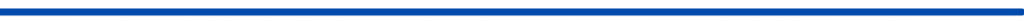 Приказ об организации работы, связанной с обработкой персональных данных
ПЕРЕЧЕНЬ документов по организации работы, связанной с обработкой персональных данных БУ СО ВО «КЦСОН Бабаевского района»1.                 Приказ от 03.07.2017 №272 «Об утверждении  Политики в отношении обработки персональных данных бюджетного учреждения социального обслуживания Вологодской области «Комплексный центр социального обслуживания населения Бабаевского района».1.1.             Политика в отношении обработки персональных данных бюджетного учреждения социального обслуживания Вологодской области «Комплексный центр социального обслуживания населения Бабаевского района» (приложение к приказу)2. Приказ от 02.06.2020 №255 «Об организации работы, связанной с обработкой персональных данных»

3. Приказ от 09.12.2020 №558 «О порядке обработки и защиты персональных данных в БУ СО ВО «КЦСОН Бабаевского района» с приложениями:3.1.         Положение  о порядке обработки и защиты персональных данных в БУ СО ВО «КЦСОН Бабаевского района» (приложение);3.2.         Перечень персональных данных, обрабатываемых в БУ СО ВО «КЦСОН Бабаевского района» в связи с реализацией трудовых отношений»;3.3.         Перечень должностей БУ СО ВО «КЦСОН Бабаевского района», замещение которых предусматривает осуществление обработки персональных данных либо осуществление доступа к персональным данным;3.4.         Правила работы с обезличенными данными в БУ СО ВО «КЦСОН Бабаевского района»;3.5.         Перечень должностей в БУ СО ВО «КЦСОН Бабаевского района», ответственных за проведение мероприятий по обезличиванию обрабатываемых персональных данных;3.6.         Типовая форма Акта об уничтожении персональных данных;3.7.         Правила рассмотрения запросов субъектов персональных данных или их представителей;3.8.         Правила  осуществления внутреннего контроля соответствия обработки персональных данных в БУ СО ВО «КЦСОН Бабаевского района» требованиям к защите персональных данных, установленным Федеральным законом «О персональных данных, принятыми в соответствии с ним нормативными правовыми актами и локальными актами БУ СО ВО «КЦСОН Бабаевского района»;3.9.         Форма протокола проведения внутренней проверки условий обработки персональных данных в БУ СО ВО «КЦСОН Бабаевского района»;3.10.    Порядок доступа лиц в помещения, в которых ведется обработка персональных данных;3.11.    Перечень информационных систем персональных данных БУ СО ВО «КЦСОН Бабаевского района»;3.12.    Типовое обязательство лица, непосредственно осуществляющего обработку персональных данных, в случае расторжения с ним трудового договора либо перевода на иную работу в БУ СО ВО «КЦСОН Бабаевского района», прекратить обработку персональных данных, ставших известными ему в связи с исполнением должностных обязанностей;3.13.    Типовая форма согласия на обработку персональных данных лиц, осуществляющих трудовые функции в БУ СО ВО «КЦСОН Бабаевского района», иных субъектов персональных данных;3.14.    Типовая форма разъяснения субъекту персональных данных юридических последствий отказа представить свои персональные данные в  БУ СО ВО «КЦСОН Бабаевского района»;3.15.    Список уполномоченных лиц, имеющих право на доступ к персональным данным работников.